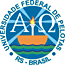 UNIVERSIDADE FEDERAL DE PELOTASPRÓ-REITORIA DE PESQUISA E PÓS-GRADUAÇÃODEPARTAMENTO DE PÓS-GRADUAÇÃO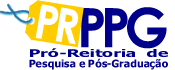 1FORMULÁRIO DE INSCRIÇÃOFORMULÁRIO DE INSCRIÇÃOFORMULÁRIO DE INSCRIÇÃOFORMULÁRIO DE INSCRIÇÃOFORMULÁRIO DE INSCRIÇÃOMESTRADOLINHA DE PESQUISANÍVELDesenvolvimento Territorial e Sistemas AgroindustriaisMESTRADOIDENTIFICAÇÃO DO CANDIDATOIDENTIFICAÇÃO DO CANDIDATOIDENTIFICAÇÃO DO CANDIDATOIDENTIFICAÇÃO DO CANDIDATOIDENTIFICAÇÃO DO CANDIDATOIDENTIFICAÇÃO DO CANDIDATONOME COMPLETO:NOME COMPLETO:NOME COMPLETO:NOME COMPLETO:NOME COMPLETO:NOME COMPLETO:E-MAIL:  E-MAIL:  E-MAIL:  E-MAIL:  E-MAIL:  E-MAIL:  CPF:IDENTIDADE:      ÓRGÃO EMISSOR:      UF:   DATA DE EMISSÃODATA DE NASCIMENTO:NACIONALIDADEVISTO PREMANENTESEXO SIM	 NÃO M 	  FDOCUMENTO MILITAR (Nº SÉRIE)PASSAPORTEFOTOTÍTULO ELEITORALZONAMUNICÍPIO/ESTADOENDEREÇO RESIDENCIAL:CEP:96.015-560CIDADE:UF:PAÍSDDD:TEL FIXOCELULARDEDICAÇÃO INTEGRAL/PARCIAL AO CURSODEDICAÇÃO INTEGRAL/PARCIAL AO CURSODEDICAÇÃO INTEGRAL/PARCIAL AO CURSOPretende se dedicar em tempo integral ao curso? Se sim, anexar comprovante. Sim NãoPretende solicitar bolsa de estudo ao curso? Sim Não               Mantém vínculo de emprego? Sim NãoUso da prova da ANPADUso da prova da ANPADUso da prova da ANPADPretende utilizar a pontuação obtida pelo teste da ANPAD? Sim, quero utilizar o teste nacional da ANPAD Não, quero utilizar o teste de avaliação localENDEREÇO PARA ENVIO DA DOCUMENTAÇÃOCoordenação de Pós Graduação da Faculdade de Administração e de Turismo: Rua Gomes Carneiro, 01, 4º andar, Sala 420, Centro, CEP 96010-610, Pelotas.